HÄSTENS FÄRGERSkriv rätt färg vid rätt bild:SKIMMEL, BRUN, FUX, SKÄCK, ISABELL, TIGRERAD, BLACK, SVART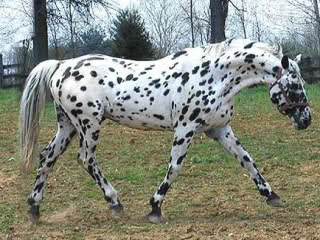 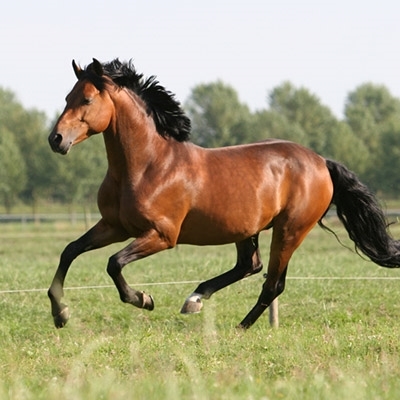 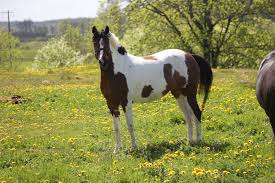 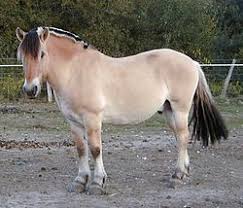 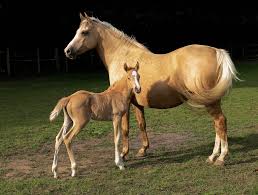 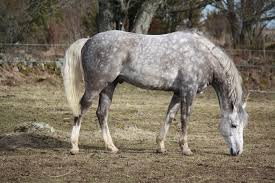 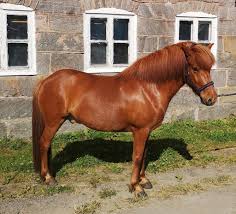 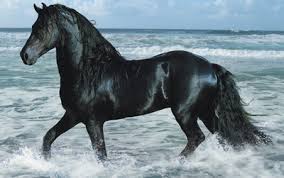 